Dossier de candidatureNous vous remercions de l’intérêt porté au dispositif Dinamic. 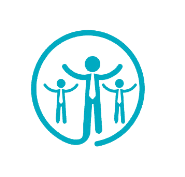 Sans préjuger des suites données à votre dossier, la validation de votre candidature  permettra la signature d’un mandat entre votre entreprise et la CCI Pays de la Loire. Seule la signature de ce mandat vous permettra de bénéficier de prestations, de quelques natures que ce soit, dans le cadre de Dinamic.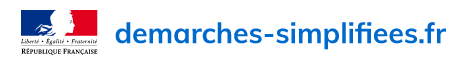 Simplification des démarches avec Afin de vous simplifier les démarches, la plateforme demarches-simplifiées nous permet de compléter votre dossier concernant vos données publiques (adresse, code NAF, forme juridique, etc.), pour cela merci de cocher la case ci-dessous :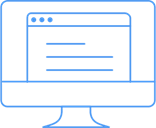  J'autorise la CCI PDL à vérifier les informations de mon organisation auprès des administrations concernées. Ces informations resteront strictement confidentielles.Pièces à joindre obligatoirement au dossier (cocher les pièces fournies) :  Extraits de la dernière liasse fiscale : pages 2050, 2051, 2052, 2053, 2054, 2057, 2058-C, 2059-E, 2059-F et 2059-G 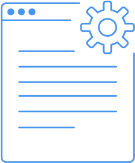  Extraits de l’avant-dernière liasse fiscale : pages 2054, 2057, 2058-C Organigramme juridique (uniquement pour les entreprises appartenant à un groupe) Extraits de la dernière liasse fiscale : pages 2059-F, 2059-G pour toutes les entreprises du groupe détenues à plus de 25% de capital social par l’entreprise et/ou détenant plus de 25% du capital social de l’entreprise notamment dans le cas d’une holding (se reporter à l’annexe 1) Merci de compléter le dossier et de l’envoyer par mail accompagné des pièces jointes  à l’une des adresses suivantes : Avec pour objet :  Dinamic – Candidature Entreprise [Nom de l’entreprise]Identité de l’entrepriseIdentité dirigeantComposition du capital social de l’entreprise (2059-F)Autonomie de l’entreprise (groupe/holding, etc.)Le capital social de votre entreprise est-il détenu à plus de 25% par une autre entreprise* ? Oui          Non Votre entreprise détient-elle  plus de 25% de capital social d’une autre entreprise* ? Oui          Non En cas de réponse positive à l’une des questions ci-dessus,  votre entreprise n’est pas considérée comme « autonome ».Merci de joindre un organigramme juridique précisant les liens capitalistiques entre les différentes entités du groupe et compléter les infos ci-dessous*  *Se reporter à l’annexe 1Les chiffres clés Activités de l’entrepriseProcessus global de l’entrepriseAvez-vous mis en place des plans de formation pendant les trois dernières années ?  Oui      Non Si oui, lequel ? (Indiquer le plus récent) :Avez-vous mis en place des actions de progrès ou actions de conseil pendant les trois dernières années ?  Oui      Non     Si oui, lequel ? (Indiquer le plus récent) :Veuillez décrire brièvement les éléments prioritaires de progrès pour votre entreprise :(Projets, plans de développement, principaux secteurs d’amélioration…)Avez-vous obtenus une aide publique au cours des trois dernières années ou une demande d’aide est-elle en cours de traitement ?  Oui      Non     Si oui, lesquelles (années et nom de l’aide)Fait à :Le :Annexe 1 : Mon entreprise est-elle une PMEL’octroi de subvention dans le cadre d’une participation au dispositif DINAMIC Entreprise est  réservé aux PME au sens donné par la commission européenne (recommandation  2003/361/CE). Pour déterminer si votre entreprise est une PME, un guide est disponible sur le site de la commission européenne (http://ec.europa.eu/DocsRoom/documents/15582/attachments/1/translations/fr/renditions/native). La catégorie des PME se compose des entreprises :Qui emploient moins de 250 personnes etDont le chiffre d’affaires annuel ne dépasse pas 50 millions d’euros ou dont le total du bilan annuel n’excède pas 43 millions d’eurosSuivant le type de partenariat financier que votre entreprise peut avoir avec d’autres entreprises, elle appartient à une des trois catégories suivantes :Autonome (cas le plus fréquent)PartenaireLiéeCas n°1 : votre entreprise est autonomeC’est le cas :si elle est totalement indépendante, autrement dit si elle ne détient aucune participation dans d’autres entreprises et si aucune autre entreprise ne possède de participation dans l’entreprise; ou si elle détient une participation de moins de 25 % du capital ou des droits de vote (le plus élevé des deux facteurs) d’une ou de plusieurs autres entreprises et/ou si des tiers ne détiennent pas de participation de plus de 25 % du capital ou des droits de vote (le plus élevé des deux facteurs) de l’entreprise; ou si elle n’est pas liée à une autre entreprise à travers une personne physique Dans ce cas, seuls les effectifs de votre entreprise et son chiffre d’affaire ou son bilan sur le dernier exercice sont à prendre en compte pour déterminer si elle entre dans la catégorie des PME.Attention : dans le cas où elle est détenue par une holding, même si celle-ci n’a pas d’effectif vous devez indiquer que votre entreprise n’est pas autonome et transmettre l’organigramme juridique de votre entreprise et de sa holding en indiquant les effectifs et CA ou Bilan de votre entreprise et de la holding.Cas n°2 : votre entreprise n’est pas autonomeDans le cas où votre entreprise n’est pas considérée comme autonome, le guide de l’utilisateur pour la définition des PME vous permettra de calculer votre effectif ainsi que votre chiffre d’affaire ou le total de votre bilan. Un organigramme juridique doit être fourni comportant pour chaque entreprise partenaire et/ou liée :l’effectif de l’entreprisele chiffre d’affaire ou le bilan les liens capitalistiques permettant d’effectuer les calculs globauxUn modèle d’organigramme vous est fourni ci-dessous.En cas de question n’hésitez pas à solliciter votre chef de projet ou la CCI PdL, nous essaierons de répondre au mieux à vos interrogations.Modèle d’organigramme juridique à fournir avec votre dossier de candidature dans le cas où votre entreprise n’est pas autonome :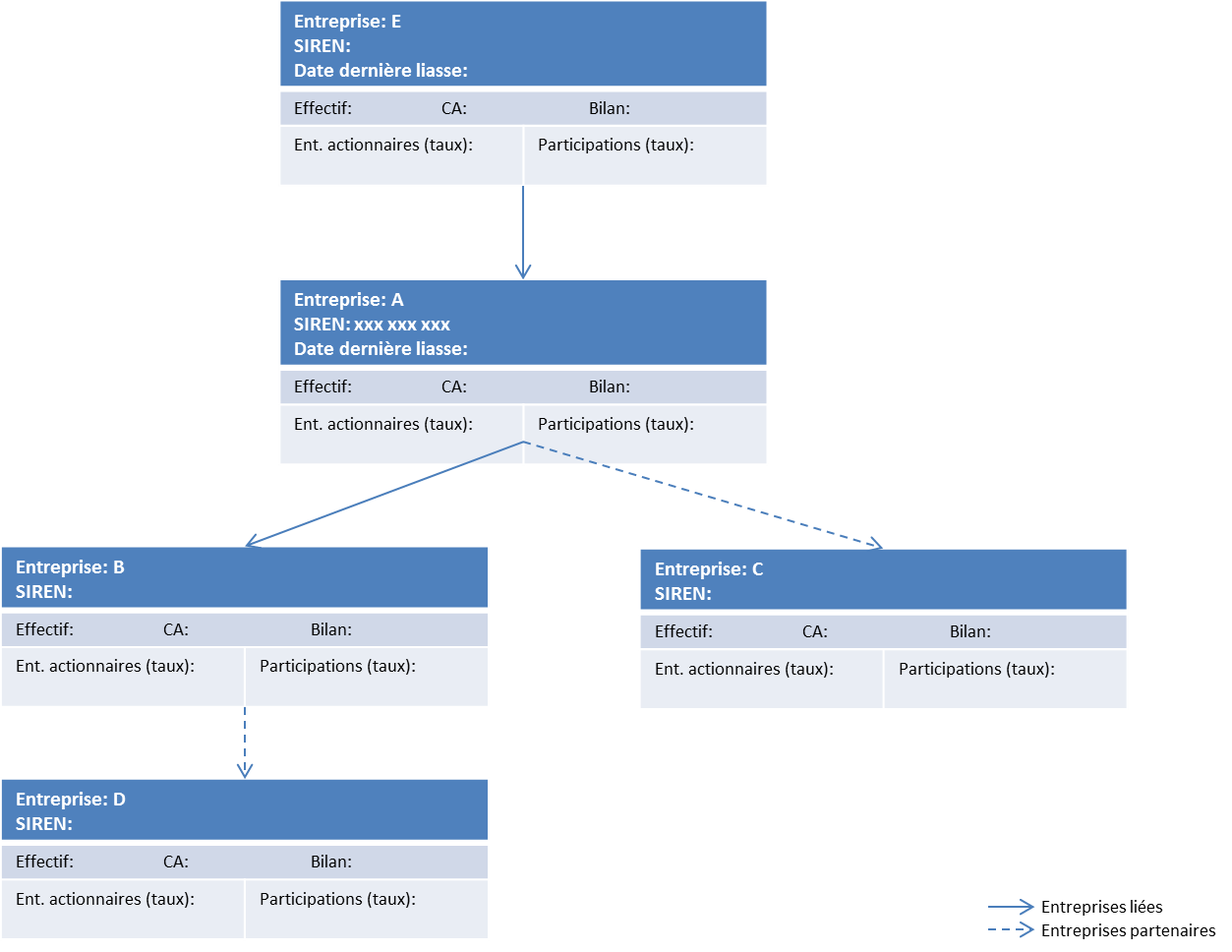 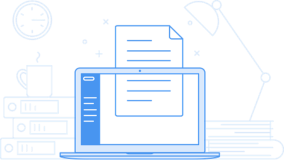 Département 44CCIR-Liste-Candidature-Dinamic44@paysdelaloire.cci.frDépartement 49 CCIR-Liste-Candidature-Dinamic49@paysdelaloire.cci.frDépartement 53 CCIR-Liste-Candidature-Dinamic53@paysdelaloire.cci.frDépartement 72CCIR-Liste-Candidature-Dinamic72@paysdelaloire.cci.frDépartement 85CCIR-Liste-Candidature-Dinamic85@paysdelaloire.cci.frNom entreprise : Nom entreprise : Nom entreprise : SIRET  n°: SIRET  n°: SIRET  n°: Si différente du siège social, indiquer l’adresse complète de l’établissement de mise en œuvre du projet Si différente du siège social, indiquer l’adresse complète de l’établissement de mise en œuvre du projet Si différente du siège social, indiquer l’adresse complète de l’établissement de mise en œuvre du projet Rue : Rue : Rue : CP : CP : Ville : Type d’établissement (établissement, agence…) :Type d’établissement (établissement, agence…) :Type d’établissement (établissement, agence…) :Autres implantations éventuelles :Autres implantations éventuelles :Autres implantations éventuelles :Tel Entreprise : 02.Email entreprise :Site internet : www.Site internet : www.Email dirigeant:Quel est l’OPCA de votre entreprise ? (obligatoire !) : 	Quel est l’OPCA de votre entreprise ? (obligatoire !) : 	Quel est l’OPCA de votre entreprise ? (obligatoire !) : 	Prénom et NOM du DirigeantTéléphone Fixe Niveau d’études(Cocher le niveau) CAP/ BEP BAC / BAC PRO BAC +2/3 BAC 5Date de Naissance (JJ/MM/AAAA)Téléphone mobile CAP/ BEP BAC / BAC PRO BAC +2/3 BAC 5 CAP/ BEP BAC / BAC PRO BAC +2/3 BAC 5Etes-vous membre d’un syndicat patronal ou d’un réseau d’entreprise ? Oui      Non  Si oui, le ou lesquels : 	Etes-vous membre d’un syndicat patronal ou d’un réseau d’entreprise ? Oui      Non  Si oui, le ou lesquels : 	Etes-vous membre d’un syndicat patronal ou d’un réseau d’entreprise ? Oui      Non  Si oui, le ou lesquels : 	Civilité, NOM et PRENOM ou RAISON SOCIALE des actionnairesIdentité (gérant, président, salarié, holding financière…)% de partsEffectif global* :Chiffre d’affaires global* :Total du Bilan* :Date de publication du dernier exercice : …………………....…N° LiassesN-2 N-1 (dernier exercice clos)N(prévisionnel)Durée de l’exercice (nb de mois)Chiffre d’affaires2052 -  FL% du CA des 5 principaux clientsCA export  2052 - FKAchats  2052 -  F + FU + FW% d’achats des 5 principaux fournisseurs Résultats avant impôt  2052 - GWFond de RoulementBesoin en Fond de RoulementEffectifs2058 - C - YP ou 2059 E - YPPrincipales Activités%  CAProduits ou Services(au moins les 3 principaux)Type de clients(au moins les 3 principaux)Etes-vous certifié ISO 9000?  Oui      Non           Date : Année N-1 :Année N-2 :Année N-3 :Avez-vous déjà réalisé un diagnostic d’entreprise ?   Oui      Non Si oui, merci d’indiquer le périmètre ? 	Avez-vous un Plan de Progrès formalisé dans votre entreprise ? Oui      Non Date de la dernière mise à jour : 